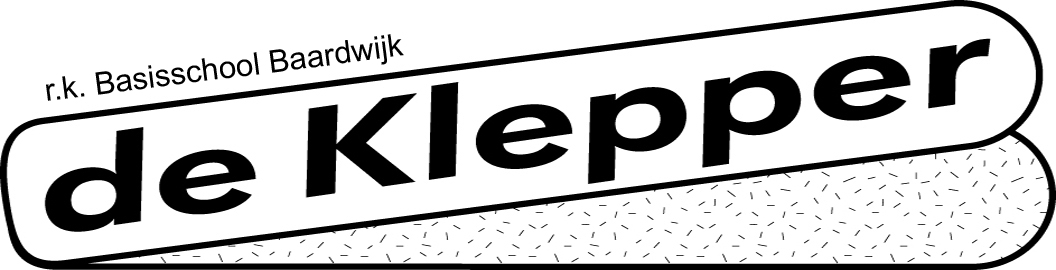 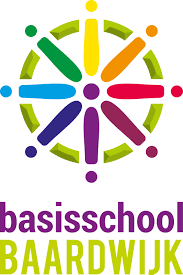 Jaargang 18, nummer 4 2020/2021   Stukje vanuit de directie:
Beste ouders en verzorgers, Dit is mijn laatste bericht aan u omdat ik over ruim een week de school over zal dragen aan Deborah Snoeren. Het is een bijzonder jaar geweest met het wel/niet/deels open zijn van de school en daarmee wel/niet/deels ouders en verzorgers kunnen ontmoeten. Ik heb veel mooie dingen zien gebeuren: Grote ouderbetrokkenheid; Leuke activiteiten; Ontroerende gesprekken; Goede samenwerking in het team en met ouders. Baardwijk is een mooie, kleurrijke plek waar team en ouders samen werken aan goed onderwijs, een fijne school en veel gezelligheid. Hopelijk kunnen er weer snel zaken opgepakt worden zoals een ouderlunch, voorlezen of presentaties van kinderen aan ouders. Voor nu wens ik u allen een heel rustige kerstvakantie met de kinderen en een heel gezond en goed 2021! Hartelijke groet, Margje Bielars  Kerstontbijt:

Op vrijdagochtend 18 december 2020 is de jaarlijkse kerstviering.  Deze begint om 8.15 uur met de inloop (huidig rooster) en zal duren tot 12.00 uur. Alle kinderen worden deze ochtend op school verwacht. Ze mogen natuurlijk mooi aangekleed in een kerstpyjama komen. De kinderen moeten deze dag een halve dag naar school. Om 12.00 uur gaan de leerlingen, zoals gewoonlijk, naar huis toe. Hierna begint meteen de kerstvakantie.  Als u als ouder/verzorger uw kind naar de klas heeft gebracht, is het wegens corona helaas dit jaar geen hapje/drankje in de aula.  Tevens zal er geen zelfgemaakt eten genuttigd worden. School zorgt voor het buffet.  Wel heeft u zoon/dochter een beker, bord en bestek nodig. Deze spullen mogen donderdag 17 december mee naar school gebracht worden. Graag voorzien van naam. We hopen u voldoende geïnformeerd te hebben en we kijken uit naar een gezellig kerstontbijt! 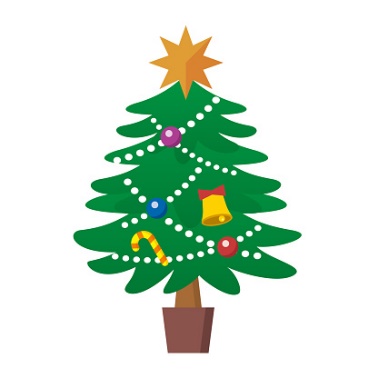 Huiswerkklas 
Na de carnavalsvakantie willen we gaan starten met een huiswerkklas, en wel op dinsdag en donderdag na school. De huiswerkklas zal onder begeleiding van ouders zijn. Kinderen moeten in principe redelijk zelfstandig aan het werk kunnen, waarbij ze met vragen natuurlijk altijd bij de ouders terecht kunnen. Afhankelijk van het aantal ouders kunnen we een bepaald aantal kinderen toelaten. We starten met één groep 3 t/m 5 en één groep 6 t/m 8 van maximaal 15 kinderen per groep. 
Aanmelding gebeurt vooraf bij de leerkracht middels een formulier. We werken met blokken van 6 weken. Zo hebben alle kinderen de kans om een periode deel te nemen. 
De huiswerkklas is niet vrijblijvend. Meldt u uw kind aan, dan verwachten wij ook dat uw kind aanwezig is.  
De huiswerkklas zal plaatsvinden voor: Groep 3 t/m 5 in het speelleerlokaal (15.30-16.00 uur) Groep 6 t/m 8 in het rekenlokaal of talentlokaal (15.30-16.15 uur) 
Voorafgaand aan de huiswerkklas krijgen de kinderen een koekje en ranja.  
De kinderen van groep 3 t/m 5 worden door hun ouders opgehaald, tenzij ouders schriftelijk anders hebben aangegeven. De kinderen van groep 6 t/m 8 mogen zelfstandig naar huis.  Wij zijn op zoek naar ouders die de kinderen tijdens de huiswerkklas willen begeleiden/ toezicht willen houden. U geeft geen les, maar u bent begeleider. Als u zich als hulp aanmeldt, dan zit uw kind, als u dat wenst, ook automatisch in de huiswerkklas. 

U kunt zich voor de volgende blokken aanmelden.  Blok 1: 22 februari t/m 2 april Blok 2: 5 april t/m 28 mei Blok 3: 31 mei t/m 16 juli 
U kunt zich aanmelden door een mail te sturen naar  miekevanerp@leerrijk.nl. Geef daarbij duidelijk aan: Uw naam  De naam en groep van uw kind(eren) Welke dag/dagen u kunt begeleiden (dinsdag en/of donderdag) Welk blok (welke periode) Wij hopen dat veel ouders zich hiervoor aanmelden. 
Werkgroep ouderbetrokkenheid 
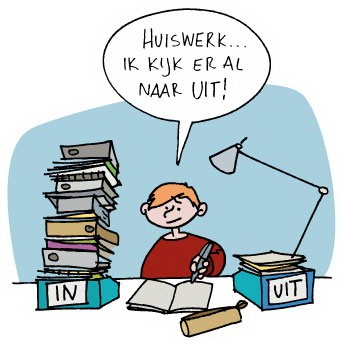 Belangrijke data:18 december: kerstontbijt op school, kinderen zijn om 12 uur uit
21 december: kerstvakantie t/m 1 januari
29 januari: studiedag, kinderen vrij 
12 februari: carnaval op school, kinderen om 12 uur uit
15 februari: carnavalsvakantie t/m 19 februariMR-vergadering 28 oktober 2020
We hebben gesproken over de MR-Academie. Dit is een online platform waar de leden informatie kunnen vinden over de MR, startende MR-leden een online cursus kunnen volgen en zittende MR-leden hun kennis kunnen vergroten. Hier gaat de MR van Basisschool Baardwijk mee werken.De MR-leden hebben ingestemd met het SchoolOndersteuningsProfiel.Verder hebben we gesproken over het financieel overzicht van de MR 2019-2020, het jaarverslag 2019-2020 en het activiteitenplan 2020-2021.Waarschuwing nepmail van ParnasSys:Vanuit ParnasSys hebben we de volgende waarschuwing gekregen:
Ons is bekend geworden dat sinds enige tijd e-mails circuleren waarin gevraagd wordt om je wachtwoord te wijzigen als gevolg van een update van ParnasSys. Wij adviseren om niet op de linkjes in de e-mail te klikken en de e-mail meteen te verwijderen. Het is na een update niet nodig om je wachtwoord te wijzigen en ParnasSys zou dan ook nooit een dergelijk verzoek sturen.Covid19 en ventilatieDoor het Covid 19 virus is ventilatie een belangrijk aandachtspunt geworden in deze periode. Goede ventilatie belemmert immers de verspreiding van het virus, zo heeft onderzoek uitgewezen.Schoolbesturen hebben opdracht gekregen om in oktober het ministerie te informeren over hoe het met de ventilatie op de scholen gesteld is. Het tijdstip dat de opdracht door de overheid gegeven is en het vervolgens indienen van volledige rapportage bleek niet haalbaar. Een (kwalitatief) onderzoek ter plekke vroeg meer tijd en de richtlijnen voor de CO2-metingen kwamen pas laat binnen.In oktober heeft onderzoek volledig plaatsgevonden volgens de richtlijnen van het LCVS (Landelijk Coördinatieteam Ventilatie op Scholen). In november hebben wij vervolgens bekeken welke aandachtspunten er uit zijn gekomen voor de schoolgebouwen van Leerrijk.Op een aantal scholen is een ventilatiesysteem aanwezig. Op de ene school bleek deze beter te werken dan op de andere school. Reparaties en schoonmaak van filters of andere technische delen zijn inmiddels in gang gezet.Enkele scholen zijn onder aandacht om het binnenklimaat als geheel grondiger aan te passen. In overleg met de gemeente zijn er aanpassingen per school doorgenomen, die vallen onder het Frisse Scholen plan B. Plannen om dit voor te bereiden zijn in een tijdlijn weggezet. De eerste acties daarvoor zullen in 2021 zichtbaar worden.Enkele gebouwen worden aangepast, andere staan hoog op de nominatie voor nieuwbouw.Voor elke school geldt dat de juiste CO2- waarden kunnen worden bereikt door goed te ventileren, zeker wanneer kinderen wat langer in hun lokaal verblijven. Elke school maakt zelf een plan, wanneer daarvoor een “break” tijdens de lessen nodig zou zijn.In deze Leerrijkbrief zal ik verder niet ingaan op alle school specifieke zaken. De schooldirecteuren zullen u zelf verder informeren over de maatregelen die voor hun school gelden.Hopende u hierbij voldoende geïnformeerd te hebben,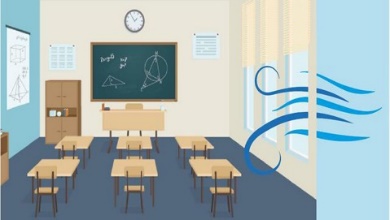 Petra de Jager (bestuurder Leerrijk).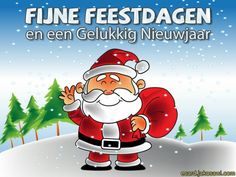 MR-vergadering 8 december 2020De volgende zaken zijn op de laatste MR-vergadering besproken: Kennismaken met de nieuwe directeur Deborah Snoeren Ondersteuningsniveaus binnen ons onderwijs  De kwaliteitsmonitor met hierin de speerpunten voor het huidige schooljaar Het MR-reglement Informatievoorziening vanuit de GMR Margje wordt door de MR bedankt voor haar inbreng en de fijne samenwerking. Heeft u vragen over bovenstaande onderwerpen, dan kunt u bij één van de MR-leden terecht. Wij wensen u alvast hele fijne feestdagen en het allerbeste voor 2021!